SELEÇÃO DE BOLSISTA PARA MONITORIA DO PROGRAMA DE INICIAÇÃO À DOCÊNCIA (PID)EDITAL Nº 03/2021 – CAD/PROGRADPrograma de Iniciação à Docência (PID)Projeto: “Antropologia Cultural: pensando e desnaturalizando práticas culturais”.Coordenadora do projeto: Profa. Isabelle Braz Peixoto da SilvaRESULTADO DA SELEÇÃOProfessora Isabelle Braz Peixoto da Silva torna público que o candidato David Rodrigues StiggerMatrícula: 408393, foi aprovado com nota máxima (10,0) na seleção para a monitoria remunerada do projeto “Antropologia Cultural: pensando e desnaturalizando práticas culturais”, no período que segue de maio de 2021 a janeiro de 2022.Fortaleza, 28 de abril de 2021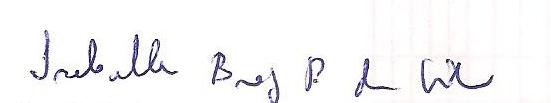                                                                               Profa. Dra. Isabelle Braz Peixoto da Silva